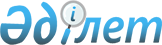 О внесении изменений в решение Каратобинского районного маслихата от 22 января 2021 года № 2-1 "Об утверждении Правил оказания социальной помощи, установления размеров и определения перечня отдельных категорий нуждающихся граждан Каратобинского района"
					
			Утративший силу
			
			
		
					Решение Каратобинского районного маслихата Западно-Казахстанской области от 2 июня 2023 года № 5-10. Зарегистрирован в Департаменте юстиции Западно-Казахстанской области 8 июня 2023 года № 7204-07. Утратило силу решением Каратобинского районного маслихата Западно-Казахстанской области от 8 сентября 2023 года № 7-10.
      Сноска. Утратило силу решением Каратобинского районного маслихата Западно-Казахстанской области от 08.09.2023 № 7-10.(вводится в действие по истечении десяти календарных дней после дня его первого официального опубликования).
      Каратобинский районный маслихат РЕШИЛ:
      1. Внести в решение Каратобинского районного маслихата "Об утверждении Правил оказания социальной помощи, установления размеров и определения перечня отдельных категорий нуждающихся граждан Каратобинского района" от 22 января 2021 года № 2-1 (зарегистрировано в Реестре государственной регистрации нормативных правовых актов под № 6819) следующие изменения:
      преамбулу указанного решения изложить в новой редакции:
      "В соответствии со статьей 56 Бюджетного кодекса Республики Казахстан, статьей 6 Закона Республики Казахстан "О местном государственном управлении и самоуправлении в Республике Казахстан", постановлением Правительства Республики Казахстан от 21 мая 2013 года № 504 "Об утверждении Типовых правил оказания социальной помощи, установления размеров и определения перечня отдельных категорий нуждающихся граждан", Каратобинский районный маслихат РЕШИЛ:";
      подпункты 1) , 2) пункта 6 приложения к указанному решению изложить в новой редакции: 
      "1) участникам Великой Отечественной войны, а именно военнослужащим, проходившие службу в воинских частях, штабах и учреждениях, входивших в состав действующей армии и флота в период Великой Отечественной войны, а также во время других боевых операций по защите бывшего Союза Советских Социалистических Республик (далее – Союза ССР), партизанам и подпольщикам Великой Отечественной войны -единовременно в размере 1 500 000 (один миллион пятьсот тысяч ) тенге ко Дню Победы – 9 мая и ежемесячно в размере 5 (пять) месячных расчетных показателей;
      2) лицам с инвалидностью вследствие ранения, контузии, увечья или заболевания, полученных в период Великой Отечественной войны, а именно военнослужащие действующей армии и флота, партизаны и подпольщики Великой Отечественной войны, а также рабочие и служащие, которым инвалидность установлена вследствие ранения, контузии, увечья или заболевания, полученных в период Великой Отечественной войны на фронте, в районе военных действий, на прифронтовых участках железных дорог, сооружениях оборонительных рубежей, военно-морских баз и аэродромов - единовременно в размере 1 500 000 (один миллион пятьсот тысяч) тенге ко Дню Победы – 9 мая и ежемесячно в размере 5 (пять) месячных расчетных показателей;
      2. Настоящее решение вводится в действие по истечении десяти календарных дней после дня его первого официального опубликования.
					© 2012. РГП на ПХВ «Институт законодательства и правовой информации Республики Казахстан» Министерства юстиции Республики Казахстан
				
      Председатель маслихата

Н. Мендешов
